Recent Advances in Nitrogen-Containing heterocyclic compounds and Their Biological significancePopat  Mohite1*1Aldel Education Trusts, St. John Institute of Pharmacy and Research, Palghar- 401404Corresponding Author E-mail id: mohitepb@gmail.com Chetan  Kedari2, 2Mula Education Society’s College of Pharmacy, Department of Pharmaceutical Chemistry, Sonai Tal-Newasa, Dist-Ahmednagar, 414105E-mail id: chetnsk@gmail.com Ramdas Pandhare2, 2Mula Education Society’s College of Pharmacy, Department of Pharmaceutical Chemistry, Sonai Tal-Newasa, Dist-Ahmednagar, 414105E-mail id: ramdaspandhare@gmail.com Sagar Pardeshi 11Aldel Education Trusts, St. John Institute of Pharmacy and Research, Palghar- 401404E-mail id: sagarpardeshi201@gmail.com Nitin Bhoge3 3Mula Education Society’s Shri Dnyaneshwar Mahavidyalaya, Newasa, Dist-Ahmednagar, 414105E-mail id: nitinbhoge4550@gmail.com ABSTRACTMost scientific disciplines, including medicinal chemistry and biochemistry, involve the use of heterocyclic compounds. The boundary between chemistry and biology, where so much new scientific understanding, discovery, and application is taking place, is spanned by heterocyclic molecules, and more than 90% of novel medications contain heterocycles. They owe their significance to the distinctiveness of the Skelton components that make up their structural makeup. They are naturally present in things like vitamins, antibiotics, hormones, and nucleic acids. compounds made from heterocyclic rings used in the domains of pharmacy, medicine, agriculture, plastic, and polymers. One notable class of heterocyclic compounds that has made a substantial contribution to medicinal chemistry is those that contain nitrogen. The quantity and positioning of nitrogen atoms determine the sorts of molecules.In medicinal chemistry, the analogues of nitrogen-based heterocycles hold a unique place as a valuable source of therapeutic medicines. Drugs that have been FDA-approved and are currently on the market more than 75% of the time contain heterocyclic nitrogen molecules.A significantly higher proportion of new medications with nitrogen as an ingredient is projected in the upcoming decade. We have compiled the most recent findings on new nitrogen-containing heterocycles and their various biological functions during the last year in this review. The utilization of nitrogen-based moieties in drug design and the creation of several competent and potent candidates against diverse diseases are themes that are highlighted in this review.Keywords: Heterocycles. Nitrogen containing compounds biological activity, Triazole, Pyrazole etc.INTRODUCTIONThe creation of novel compounds and composites is a major focus of research in nitrogen-based heterocyclic chemistry, which is a significant and distinctive class among the applied areas of organic chemistry. Over the past two decades, these compounds have attracted more and more interest. They helped create many different organic synthesis procedures and were widely used in the chemical sciences. A cyclic compound with at least two different elemental atoms as members of its ring or rings is known as a heterocyclic compound or ring structure (1). The area of organic chemistry known as "heterocyclic chemistry" is concerned with the production, characteristics, and uses of these heterocycles (2).  All of the nucleic acids, the vast majority of medicines, the majority of biomass (cellulose and related components), and other substances are examples of heterocyclic molecules (4) More than half of known compounds are heterocycles (3). Nitrogen heterocycles are included in 59% of medications approved by the US FDA (4) CLASSIFICATIONS OF HETEROCYCLIC COMPOUNDS:The investigation of heterocyclic science centers particularly around unsaturated subordinates, and the lion's share of work and applications includes unstrained 5-and 6-membered rings. Included are pyridine, thiophene, pyrrole, and furan. One more enormous class of heterocycles alludes to those intertwined to benzene rings. For instance, the melded benzene subordinates of pyridine, thiophene, pyrrole, and furan are quinoline, benzothiophene, indole, and benzofuran, individually. The combination of two benzene rings leads to a third enormous group of mixtures. Analogs of the recently referenced heterocycles for this third group of mixtures are acridine, dibenzothiophene, carbazole, and dibenzofuran, separately.Heterocyclic mixtures can be helpfully grouped in light of their electronic construction. The soaked heterocycles act like the non-cyclic subsidiaries. Accordingly, piperidine and tetrahydrofuran are regular amines and ethers, with altered steric profiles. Accordingly, the investigation of heterocyclic science centers around unsaturated rings.2. RATIONAL AND SIGNIFICANCE OF STUDY1. Drug revelation and advancement is a cycle intends to plan protected and powerful meds to work on life's quality and to diminish enduring to least. Nonetheless, the interaction is exceptionally mind boggling, tedious, and asset concentrated, requiring multi-disciplinary skill and inventive methodologies (5).2.Technology in medication and medical care has quickly changed throughout the last many years. Biomedical Engineering improvement has a fundamental rule in tackling clinical issues3.Rational medication plan strategies limit the time and cost required in drug planning process in contrast with conventional medication revelation techniques. QSAR/QSPR studies can be utilized to plan and distinguish new inhibitors anew or to advance ingestion, appropriation, digestion, discharge and harmfulness profile of recognized particles from different sources. Progresses in computational procedures and equipment have facilitated the utilization of in silico strategies in the planning system. Drug configuration can be partitioned in two gatherings: Structure based drug plan (SBDD) and Ligand based drug plan (LBDD) [12]. SBDD is the methodology applying the primary data of the medication focus to foster its inhibitor. While LBDD is utilized without a trace of the receptor 3D data and it depends on particles tie to the organic objective of interest (6-11).4. Also, in drug revelation and natural toxicology, QSAR models are currently viewed as a logically valid device for foreseeing and grouping the organic exercises of untested mixtures, drug obstruction, harmfulness expectation and physicochemical properties expectation. The QSAR system depends on the idea that the distinctions saw in the organic action of a progression of mixtures can be quantitatively corresponded with contrasts in their sub-atomic construction. Accordingly, al natural exercises and elements of atoms connect with explicit sub-atomic descriptors and explicit relapse strategies can be utilized to appraise the general jobs of those descriptors adding to the organic impact (13)NOVEL HETEROCYCLIC COMPOUNDS AND THEIR BIOLOGICAL IMPORTANCE1,2,4-TRIAZOLEPopat B. Mohite et al in 2014; reported announced Microwave Assisted Synthesis of 1-[5-(Substituted Aryl)- 1H-Pyrazol-3-yl]-3,5-Diphenyl-1H-1,2,4-Triazole as Antimicrobial and pain relieving specialist. The blend of 1 - [5-(subbed aryl)- 1 H-pyrazol-3-yl]-3,5-diphenyl-1H-1,2,4-triazolederivatives(S1-S10) portrayed in Figure 1. The recently blended chalcones were cyclized with hydrazine hydrate in acidic medium to get different pyrazoles clubbed with 1,2,4-triazole (14).Fig-1-The substitute Aryl shows A) Antimicrobial properties B) Analgesic activity Rakesh Kumar et al, in 2014; reported union, portrayal and organic assessment of novel 1,2,4-triazole subordinates as powerful antibacterial and ant Union, portrayal and organic assessment of novel 1,2,4-triazole subordinates as powerful antibacterial and anti-inflammatory agents. Another class of 1,2,4-Triazole have been incorporated from Biphenyl4-carboxylic corrosive on treatment with different synthetic compounds and blended 3-(biphenyl-4-yl)- 4-phenyl-1H-1,2,4-triazole-5(4H)- thione subsidiaries. The integrated mixtures were described by FT-IR, 1H-NMR and mass spectrometry. The anti-inflammatory action of test not set in stone via Carrgeenan prompted mice paw edema restraint technique. The antimicrobial Activity reads up were done for the integrated mixtures which were likewise considered in contrast to the delegate board of Staphylococcus aureus and Bacillus subtilis gram positive Escherichia coli and Pseudomonas aeroginosa gram negative microorganisms (15) Fig-2- Triazole derivatives shows A) Antibacterial activity B) Anti-inflammatory propertiesNarayana Rao et al., in 2014 have   described a new 1,2,4-triazole subordinates. Additionally, they have been assessed the natural movement 4-[(3-(4- substituted phenoxymethyl)- 5-benzylsulfonyl)- 1,2,4-triazol-4-yl) methyl]-morpholine and all the title compounds showed great antibacterial and antifungal agents (16).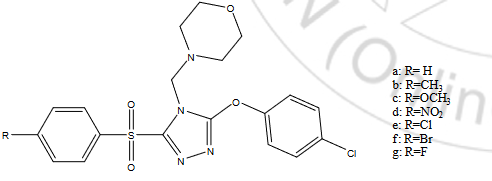 Subbarao et al. in 2014 have reported and evaluated series of 1,2,4-triazolo [ 3,4- b] [ 1,3,4 ] thiadiazoles  for  good anti- inflammatory activities (17).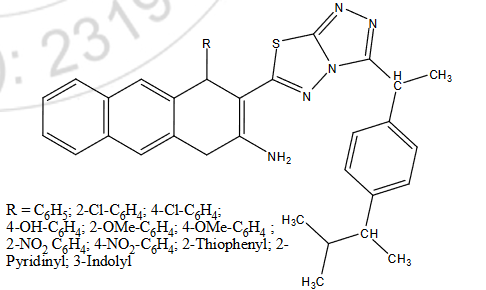  IMIDAZOLE Fatemah Elahian et al, in 2014; reported combination and anticancer action of 2, 4, 5, triaryl imidazole derivatives. This study portrays the amalgamation of four 2, 4, 5-triarylimidazole derivatives s and their anticancer exercises. The objective mixtures were ready from the response of benzaldehyde and benzoin derivatives in presence of ammonium acetic acid derivation and ammonium vanadate. Every one of the blended mixtures were evaluated for anticancer exercises against T47D and MDA-MB231 cell lines utilizing the MTT measure. Be that as it may, our got results demonstrated a tremendous contrast between colchicine cytotoxicity and their homologs on treated MDA-MB231 and T47D cells; one compound (4a) showed a critical IC50 on MDA-MB231 cells in cell culture examine (18).Fig-3- Imidazole derivatives show A) Anticancer activityZala SP et al , in 2012 have revealed a combination of a progression of 2,4,5-triphenyl-1H-imidazole-1-yl derivatives and tried for their calming action in vitro involving Phenylbutazone as a kind of perspective medication and antimicrobial movement utilizing clotrimazole and ciprofloxacin as a standard medication. Every one of the incorporated mixtures were evaluated for their enemy of contagious movement against Candida albicans and for antimicrobial action against B. subtilis and E. coli. Compound 8 was viewed as the most intense subsidiary of the series (19).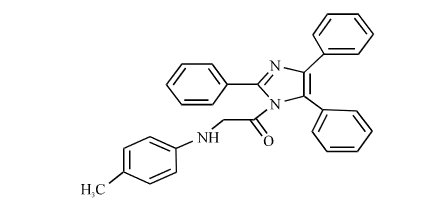 Fig-3- Imidazole derivatives show Anti-inflammatory activityTETRAZOLELeila Zamani and Bi Fatemeh Mirjalili et al, 2015; have reported some 5-subbed 1-H Tetrazoles in presence of Nano-TiCl4.SiO2 having Anti-parasitic movement. They explored the blend of 5-subbed 1H-tetrazole within the sight of nano-TiCl4.SiO2 (20).Fig-4- Tetrazoles derivatives shows A) Antifungal activityPhoebe F. Lamie et al, 2017; revealed some novel tetrazole and cyanamide subsidiaries as inhibitors of cyclooxygenase-2enzyme having calming action. The manufactured courses of the objective mixtures are summed up in 1-[4-(1 H-Tetrazol-1-yl)phenyl]ethanone2 was gotten utilizing 4-aminoacetophenone as the beginning material as per the writing. Chalcone  derivatives 3a and b were orchestrated in exceptional returns (79-86%) by a base catalyzed Claisen-Schmidt buildup of acetophenone subsidiary 2 and subbed aryl aldehydes specifically: 3,4-dimethoxybenzaldehyde and 3,4,5-trimethoxybenzaldehyde, individually (21).Fig-5- Tetrazoles and Cynamides shows A) Anti-inflammatory activitiesSafaa I. Elewa et al, 2020 detailed some tetrazoles and their imminent, N-(1H-tetrazol-5-yl)- 1-(aryl)methanimine and 1-(4-alkoxyphenyl)- N-(1H-tetrazol-5-yl)methanimine having antibacterial and antimicrobial action. Natural examines Activity file screening the antibacterial movement of the orchestrated tetrazoles, utilizing dissemination procedures uncovered that they evidently showed antibacterial exercises as per their primary subbed assembles with the principal skeleton action (22).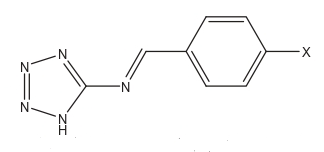 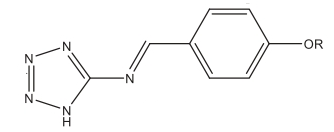 Fig-6- A novel tetrazole shows A) antibacterial  activityGirdhar Pal Singh et al, 2021 described amalgamation of novel tetrazole Tetrahydrobenzo[b] Thiophene through Ugi-MCR as new antileishmanial model. The system of amalgamation of tetrazole development has been displayed in Scheme 2. The initial step is the imine arrangement 9 by the response of amine and aldehydes. Imine 9 believers into imine 10, which gave nucleophilic expansion with isocyanide to structure transitional 11. After azide inclusion middle of the road 11 give tetrazole. Absolute 11 mixtures have orchestrated through highway (23).Fig-7- A novel tetrazole shows A) antileishmanial activityValery N. Kizhnyaev et al, 2022 have reported tetrazole-containing polyelectrolytes in light of chitosan, starch, and arabinogalactan (TEC, TES, TEAG) showing polyampholytic properties. The macromolecules of chitosan, starch, and arabinoga lactan polysaccharides, utilized in this work, contain the equivalent pyranose primary parts, yet contrast in func tionality and fanning (Scheme 2). In each pyranose cycle, a direct chitosan macromolecule bears, alongside hydroxyl gatherings, the amino or remaining acylamino func tions, which doesn't take part in the concentrated on change responses. Starch and arabinogalactan have just a single kind of responsive practical gathering (hydroxyl). Nonetheless, the macromolecules of these polysaccharides have a spread design. Consequently, on account of these polysaccharides, the tetrazole rings can be brought both into the primary and side polymer chains. It ought to be noticed that here we intended to arrive at the most extreme transformation of useful (24).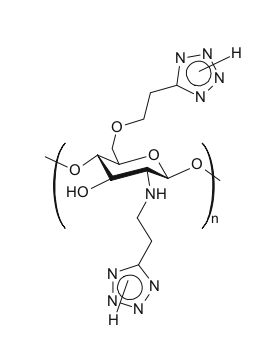 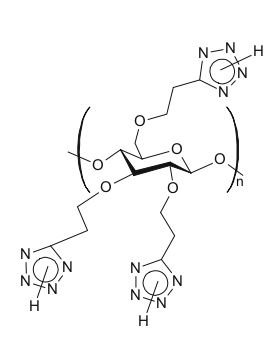 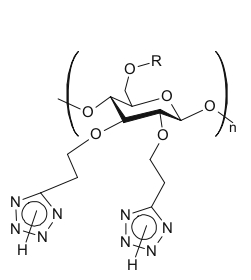 Fig-8- A tetrazole shows A) polyampholytic properties 1-3-4 OXADIAZOLENeeraj K et al, in 2016; revealed combination, portrayal and antimicrobial assessment of 2-phenyl propionic corrosive determined another oxadiazoles. The 2-Phenyl propanoic corrosive and oxadiazoles are known to have antimicrobial action Phenyl propane hydrazide a subsidiary of methyl 2-phenyl propionate on crystallization with fragrant acids offered new 2-aryl-5-(1-phenylethyl) 1-3-4 oxadiazole subordinate (25).Fig-9- A new Oxadiazoles shows A) Antimicrobial propertiesBakshi Anjali et al, 2019; reported some oxadiazole moiety substituted oxadiazole Mannich bases showing antibacterial and anti-fungal activity. Compounds were synthesized as shown in figure 10. Compounds were characterized by infra-red spectroscopy and1H NMR spectra. The details of synthesized compounds (K1, K2 and K3) like molecular structure, nature of compound, yield, molecular formula and molecular weight. All the synthesized compounds of oxadiazoles in the present study showed significant activity against bacteria employed at the concentration of 100µg/ml when compared with that of ampicillin as standard. All the synthesized compounds of oxadiazole in the present study showed significant activity against the fungi employed at the concentrations of 100µg/ml when compared with that of ketoconazole as standard (26). 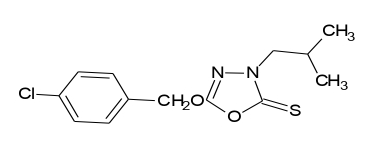 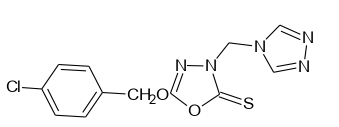 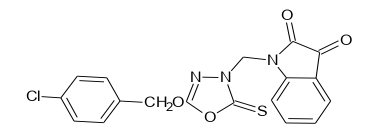   Fig-10- Oxadiazole moiety shows A) Antibacterial activity B) Antifungal activityAhmed Mutanabbi Abdula et al; in 2016, described synthesis, antimicrobial and docking investigation of three novel 2, 4, 5-triarylimidazole subordinates. 5-(4-Substituted phenyl)furan-2-carboxaldehyde were acquired by the response of the diazonium salts RPhN2+ Cl and furan-2-carboxaldehyde within the sight of cuprous chloride (Meerwein technique). Novel 2-[5-(4-subbed phenyl)furan-2-yl]-4,5-diphenyl-1H-imidazole subsidiaries ( 2a-c) were blended in brilliant yield by the refluxing of aldehyde compounds, benzil and ammonium acetic acid derivation combination in thepresence of chilly acidic corrosive (27).Fig-11- Triaryl imidazole shows A) Antimicrobial activitiesISOXAZOLEM. E. Ibrahim et al, in 2016; have described Synthesis and Biological Evaluation of Some Novel Isoxazole Derivatives. The way of behaving of 5-amino-3-methylisoxazole (1) towards Mannich response. It acts as an enamine upon response with a combination of formalin and dibasic optional amines, for example, 1,3-di(piperidin-4-yl)propane (2) or piperazine in a molar proportion (2:2:1) to manage 4,4′-(propane-1,3-diyl)bis(piperidine-4,1-diyl))bis(methylene)bis(3-methylisoxazol amine) (3) and 4,4′-(piperazine-1,4-diylbis(methylene))bis(3-methylisoxazol-5-amine) (4), separately. Besides, Mannich response of 1 with a combination of formalin and monobasic optional amines, for example, piperidine or dimethylamine in a molar proportion (1:1:1) managed the cost of 5-amino-3-methyl-4-(piperidin-1-ylmethyl)isoxazole(5)and5-amino-4-[(dimethylamino) methyl]-3-methylisoxazole (6), separately. Besides, we report in this another immediate and basic engineered passage to blend unsubstituted isoxazolo[5,4-b]pyridine ring frameworks by means of alkylation at position 4 with Mannich bases (28).
Fig-12- Isoxazoles derivatives shows A) Anticancer agents B) In biomedical studiesVijayakumar K et al, 2017; reported some 4-(1-Methyl-1H-benzo[d]imidazol-2-yl)aniline, N-(4-(1-methyl-1H-benzo[d]imidazol-2-yl)phenyl) benzamide, 4-Chloro-N-(4-(1-methyl-1H-benzo[d]imidazol-2-yl)phenyl) benzamide, N-(4-(1-methyl-1H-benzo[d]imidazol-2-yl)phenyl)-4-nitrobenzamide, 2-(4-(5-(4-Fluorophenyl)-1H-tetrazol-1-yl)phenyl)-1-methyl-1H-benzo[d] imidazole, 2-(4-(5-(4-Chlorophenyl)-1H-tetrazol-1-yl)phenyl)-1-methyl-1H-benzo[d] imidazole, 4-(1-(4-(1-Methyl-1H-benzo[d]imidazol-2-yl)phenyl)-1H-tetrazol-5-yl)benzonitrile, 1-Methyl-2-(4-(5-(4-nitrophenyl)-1H-tetrazol-1-yl)phenyl)-1H-benzo[d]imidazole having Anti-cancer activity (29).Fig-13- Amides and Imidazoles shows A) Anticancer propertiesMounir Cherfi et al, 2021; blended and portrayed new pyrazole-tetrazole subsidiaries ethyl 1-(cyanomethyl)- 5-methyl-1H-pyrazole-3-carboxylate-2, Synthesis of ethyl 1-((2H-tetrazol-5-yl)methyl)- 5-methyl-1H-pyrazole-3-carboxylate-3, (1-((2H-tetrazol-5-yl)methyl)- 5-methyl-1H-pyrazol-3-yl)methanol-4, (5-methyl-1-((2-propyl-2Htetrazol-5-yl)methyl)- 1H-pyrazol-3 yl)methanol-5, ethyl 1-((2-(3-bromopropyl)- 2H-tetrazol-5-yl)methyl)- 5-methyl-1H-pyrazole-3-carboxylate-6, ethyl 1-((2-benzyl-2H-tetrazol-5-yl)methyl)- 5-methyl-1H-pyrazole-3-carboxylate-7, having vasorelaxant impact (30).Fig-14- Pyrazole and Tetrazoles shows A) Vasorelaxant effectsYounas Aouine et al, 2021; revealed exploratory and computational examinations on N-tetrazole 1,5-and 2,5-AMTs subordinates was done through the N-alkylation response beginning from 5-AMT, which contains a free N-H bond.[28] The compound 5-AMT was gotten in high return . Notwithstanding, the control of its immaculateness by the Thin-Layer Chromatography (TLC) showed that there was just an exceptionally meager path, which demonstrated that the 5-AMT as an indistinguishable combination of two tautomeric structures 1H and 2H. To have a thought on the proportion of each subsequent regioisomers from its N-alkylation, we played out this response with benzyl bromide within the sight of K2CO3 as base (31).Fig-15- Tetrazoles shows A) Antibacterial properties B) Antimicrobial properties3.6. THIAZOLE G. A. Kashid et al, 2018; have reported  novel tetrazole, n-(subbed benzylidene) - 4-(4-subbed phenyl) thiazole-2-carbohydrazides) gs-5i having against oxidant movement. In view of the writing review, the current examination was planned and broad interest has been displayed in Oxadiazoles containing accumulates looking for possible medications. Oxadiazole subordinates are known to show a variety of organic exercises. Every one of the mixtures tried and compounds were showed moderate % hindrance and were viewed as critical among every one of the tried mixtures. Remaining mixtures showing gentle action (32).Fig-16- Tetrazoles and Thiazoles shows A) Antioxidant activityINDOLE Maged A. Aziz et al,2021; announced some newer 1 H-3-Indolyl derivativess like 3-(4-(thiophen-2-yl)- pyridin/pyran/pyrimidin/pyrazol-2-yl)- 1H-indole subordinates (2-12) having cancer prevention agent movement. Another series of 3-(4-(thiophen-2-yl)- pyridin/pyran/pyrimidin/pyrazol-2-yl)- 1Hindole subordinates were planned and incorporated as promising cell reinforcement up-and-comers in view of the presentation of identical diminishing heterocyclic rings similar to that of ascorbic corrosive. Applying a quantitative examination of the construction movement relationship (2D-QSAR) on up-and-comers showed a different scope of possibly encouraging cell reinforcement exercises. Concerning ascorbic corrosive cancer prevention agent action, these combined mixtures were classified into three highlighted gatherings of cell reinforcements in view of the aftereffects of their natural searching skills against the assessed extremists in vitro. Moreover, the instrument of activity for the new mixtures was proposed as cytochrome c peroxidase inhibitors by means of sub-atomic docking contrasted with ascorbic corrosive as a source of perspective norm (33) .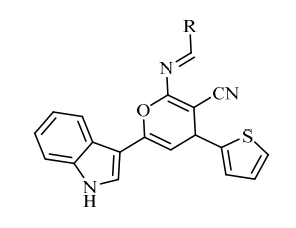 Fig-17- A new Indolyl derivatives shows A) Antioxidant activityOzdemir A  et  al  2017 have reported Indole-based chalcone subordinates announced as COX-1 and COX-2 inhibitor. Compound 3-(5-Bromo-1H-indol-3-yl)- 1-(4-cyanophenyl)prop-2-en-1-one (21) and compound 3-(5-methoxy-1H-indol-3-yl)- 1-(4-(methylsulfonyl)phenyl)prop-2-en-1-one (22) were found to show a critical movement (34).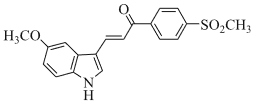 
Zhuang et al. 2013 revealed a progression of 2, 4-disubstituted furo[3,2-b]indoles for anticancer movement against the (human NCI-60 ) growth cell lines. Among the tried mixtures, compound (5-((2-(hydroxy-methyl)- 4H-furo[3,2-b]indol-4-yl)methyl)furan-2-yl)methanol showed the best anticancer movement. The examination of results proposes that the unique mark of the compound 48 is comparative NSC-754549 (35).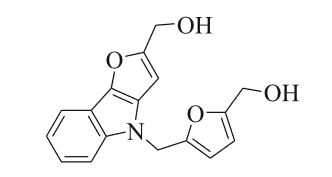 CONCLUSIONHeterocyclic compounds play an important role in biological
processes. Hence, the scientists are trying to understand the
chemistry of heterocyclic in order to improve the quality of
human life. The present review summarizes and focuses on the recent developments in the synthesis, QSAR study and pharmacological evaluation of novel nitrogen heterocycles and their versatility as scaffolds in the synthesis of varied classes of compounds of medicinal perspectives, and also describes their structure-activity relationship studies. The discussion on physical properties like semiconductor, optical, and fluorescence properties explores the diverse applications in photo sensing and optical switching devices. The structure and structural optimization is promising for potential drug design and discovery, and development. Based on the information provided in this overview, we
demonstrated that novel heterocyclic compounds act as on anti-cancer, antimicrobial, antibacterial, anti-inflammatory, antioxidant, and antifungal activities in this review may surely help, particularly the young researchers working in this area.ACKNOWLEDGMENTS
The authors are grateful to Dr. Savita Tauro , Principal St. John Institute of Pharmacy and Research, Palghar and Dr. V. K. Deshmukh, Principal, Mula Education Society’s College of Pharmacy, Sonai for continuous guidance and support.REFERENCES IUPAC Gold Book heterocyclic compoundsThomas L. Gilchrist "Heterocyclic Chemistry" 3rd ed. Addison Wesley: Essex, England, 1997. 414 pp. ISBN 0-582-27843-0.Rees, Charles W. (1992). "Polysulfur-Nitrogen Heterocyclic Chemistry". Journal of Heterocyclic Chemistry. 29 (3): 639–651. doi:10.1002/jhet.5570290306.Edon Vitaku, David T. Smith, Jon T. Njardarson (2014). "Analysis of the Structural Diversity, Substitution Patterns, and Frequency of Nitrogen Heterocycles among U.S. FDA Approved Pharmaceuticals". J. Med. Chem. 57 (24): 10257–10274.  Kapetanovic IM. Drug Discovery and Development - Present and Future. InTech. 2016; DOI: 10.5772/1179.Badnjevic A, Beganovic E, Music O. Facts about solution based and cartridge based devices for blood gas analyses. IEEE 18th International Conference on System, Signals and Image Processing. 16-18 June 2011, 1-5,Badnjevic A, Gurbeta L, Boskovic D, Dzemic Z. Medical devices in legal metrology. IEEE 4th Mediterranean Conference on Embedded Computing (MECO). 14 – 18 June 2015, 365-367 Badnjevic A, Gurbeta L, Boskovic D, Dzemic Z. Measurement in medicine – Past, present, future. Folia Medica Facultatis Medicinae Universitatis Saraeviensis Journal, 2015; 50(1): 43-46 Boskovic D, Badnjevic A. Opportunities and Challenges in Biomedical Engineering Education for Growing Economies. IEEE 4th Mediterranean Conference on Embedded Computing (MECO), 14 – 18 June 2015, 407-410Badnjevic A, Gurbeta L. Development and Perspectives of Biomedical Engineering in South East European Countries. IEEE 39th International convention on information and communication technology, electronics and microelectronics (MIPRO), 30. May to 03. June 2016.  Badnjevic A, Beganovic E, Gvozdenovic V, Sehic G. Automated Closed Loop Controller of Insipred Oxygen System for Improved Mechanical Ventilation in Newborns. IEEE 34th International convention on information and communication technology, electronics and microelectronics (MIPRO), 23.-27. May 2011. 145-149Aparoy P, Reddy K, Reddanna P. Structure and Ligand Based Drug Design Strategies in the Development of Novel 5-LOX Inhibitors, Current Medicinal Chemistry. 2012; 19(19)Kubinyi H. QSAR: Hansch Analysis and Related Approaches. In Methods and Principles in Medicinal Chemistry; Mannhold R, Kroogsgard-Larsen P, Timmerman H, Eds.; Wiley-VCH: Weinheim, Germany, 1993; 1, 240.Shantaraman G. Khanage, Popat B. Mohite, Ramadas B. Pandhare, Appala S. Raju, Microwave Assisted Synthesis of 1-[5-(Substituted Aryl)-1H-Pyrazol-3-yl]-3,5- Diphenyl-1H-1,2,4-Triazole as Antinociceptive and Antimicrobial Agent, Advanced Pharmaceutical Bulletin 2014;4(2):105-112.Elahian, Fatemeh. and Akbari, Morteza. and Ghasemi, Maryam. and Behtooee, Neda. and Taheri, Mohaddeseh. and Amini, Mohsen.  Synthesis and anticancer activity of 2, 4, 5-triaryl imidazole derivatives. Letters in Drug Design & Discovery 2014; 11(7).DVN. Rao, ARG. Prasad, YN. Spoorthy, DR. Rao, & LK. Ravindranath, Synthesis, “Characterization and Pharmacological Studies of Sulphur Containing 1,2,4- Triazole Derivatives, J. Taibah Uni. Med. Sci., 9 (4), 293-300, 2014.J. Subbarao, S. Vidhyadhara, & N. Srinivasulu, “Antimicrobial and Anti-inflammatory Activities of Some Novel Triazolothiadiazoles, Int. J. Pharm., 4 (1), 304-308, 2014.Zala, S.P., R. Badmanaban, D.J. Sen and C.N. Patel, 2012. Synthesis and biological evaluation of 2,4,5- triphenyl-1H-imidazole-1-yl derivatives. J. Applied Pharm. Sci., 2: 202-208.Rakesh Kumar, M. Shahar Yar , Birendra Srivastava and A. K. Rai, Synthesis, characterization and biological evaluation of novel 1,2,4-triazole derivatives as potent antibacterial and anti-inflammatory agents, Der Pharma Chemica 2014;6(1):137-143. L. Zamani, B.B.F. Mirjalili, K. Zomorodian and S. Zomorodian, S. Afr. J. Chem 2015;68:133–137.Neeraj K.F, Shivkanya F, Kaveti B, Sundram K, Kathiresan S, Ajay J, Ugrappa S, Malipeddi H, Synthesis, characterization and antimicrobial evaluation of 2-phenyl propanoic acid derived new oxidiazoles, Indian journal of heterocyclic chemistry 2016;26:037-042. Tomi, I.H.R. et al., Synthesis, antimicrobial and docking study of three novels 2, 4, 5-triarylimidazole derivatives. Journal of Saudi Chemical Society. 2016;1-8. M. E. Ibrahim, W. S. Hamama, and H. H. Zoorob, Synthesis and Biological Evaluation of Some Novel Isoxazole Derivatives, Wiley Online Library J. Heterocyclic Chem. 2016.Phoebe F. Lamie, John N. Philoppes, Amany A. Azouz & Nesreen M. Safwat Novel tetrazole and cyanamide derivatives as inhibitors of cyclooxygenase-2 enzyme:design, synthesis, anti-inflammatory evaluation, ulcerogenic liability and docking study, Journal of Enzyme Inhibition and Medicinal Chemistry. 2017;32(1):805-820. Vijayakumar K, Sountharrajan S, Suganya E, Synthesis, Characterization, Evaluation of Cancer Prevention Activity of Novel Modifid Heterocyclic Compounds, Asian Pacific Journal of Cancer Prevention. 2017; 19:247-252.Kashid GA, Singh SK and Saravanan J: Synthesis and QSAR study of novel thiazole moieties having antioxidant activity. Int J Pharm Sci & Res 2018;9(12):5363-72. Bakshi A, Kammari S, Awasthi A, Bhutada S, Pola S and Mantripragada BR. Synthesis evaluation of some novel heterocyclic compounds containing an oxadiazole moiety. GSC Biological and Pharmaceutical Sciences 2019; 6(2):09-20. Safaa I. Elewa, Nesreen A. Fatthallah, Maher I. Nessim, Ahmed F. El-Farargy, Synthesis, characterization of some tetrazol and their prospective for aerobic micro-fouling mitigation, Arabian Journal of Chemistry 2020;13:8750-8757.Aziz M.A, Shehab, W.S, Al-Karmalawy, A.A. EL-Farargy, A.F. Abdellattif, M.H. Design, Synthesis, Biological Evaluation, 2D-QSAR Modeling, and Molecular Docking Studies of Novel 1-H-3-Indolyl Derivatives as Significant Antioxidants. Int.J.Mol.Sci 2021;22:1-23, 10396. Cherfi M, Dib I, Harit T, Ziyyat A, Malek F. Synthesis and characterization of new pyrazole–tetrazole derivatives as new vasorelaxant agents. Drug Dev Res 2021;1–8: Aouine.Y, Jmiai. A, Alami. A, El Asri. A, El Issami. S and Bakas. I. Experimental and Computational Studies on N-alkylation Reaction of N-Benzoyl5-(Aminomethyl) Tetrazole. Chemistry. 2021; 3:704–713. Girdhar P.S, Sultan P. Synthesis of novel tetrazole tetrahydrobenzo thiophene via Ugi-MCR: As new antileishmanial prototype, Journal of Saudi chemical society (Elsevier). 2021; 25:10295, 1-7.Valery N. K, Fedor A. P, Helen V. A, Synthesis and properties of tetrazole – containing polyelectrolytes based on chitosan, starch, and arabinogalactan, De Gruyter, e-Polymers 2022;22: 203–213. Ozdemir A, Altıntop MD, Zitouni GT, Çiftçi GA, Ertorun I, Alatas O, Kaplancıklı ZA (2015) Synthesis and evaluation of new indole-based chalcones as potential anti-inflammatory agents. Eur J Med Chem 89:304–309.Zhuang SH, Lin YC, Chou LC, Hsu MH, Lin HY, Huang CH, Lien JC, Kuo SC, Huang LJ (2013) Synthesis and anticancer activity of 2, 4-disubstituted furo[3,2-b]indole derivatives. Eur J Med Chem 66:466–479